Об областном конкурсе исследовательских ипроектных работ «Новый взгляд»Уважаемые коллеги!Департамент образования и науки Костромской области, государственное казенное учреждение дополнительного образования Костромской области «Дворец творчества» проводят областной конкурс исследовательских и проектных работ для обучающихся  5-11 классов.Целью Конкурса является активизация инновационной  и научно-исследовательской деятельности учащихся, развитие молодежного предпринимательства.Направлениями работы Конкурса являются:- «Экономика и Право»;«Менеджмент и Предпринимательство»;«Лингвистика и Языкознание»;«Социология и социальная психология»;«Преобразование родного края»Конкурс проводится  в период с 1 декабря 2016 по 14 апреля 2017 года.Подробная информация о сроках проведения Конкурсах, правилах участия  и награждении победителей представлена в Положении о Конкурсе.По организационным вопросам обращаться: ГКУ «Дворец творчества»г. Кострома, ул. 1 Мая, д. 12, каб. 1 тел./факс: (4942)-31-93-21, 8-920-644-32-86  e-mail:shebip@mail.ru; Сухенко  Екатерина Викторовна.Заместитель директора департамента                                                                  М.О.АнтоноваН. Н. Шевелева8 (4942) 316 605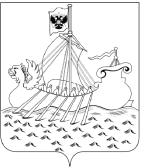 Департаментобразования и науки Костромской областиул. Ленина, 20, г. Кострома, 156013, тел. (4942) 51 34 16, факс (4942) 314271E-mail: obrn@adm44.ruОКПО 00095680 ОГРН 1024400521111ИНН/КПП 4401004835/440101001         от  «    »                   2016 г.  №                   На  №                 от Руководителям муниципальных органов управления образованием